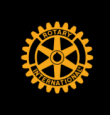 Attendance:Absent: Todd Jenkins, Jim WoodCall to order						President Erica EstesApprove January meeting minutes – Approved Treasurer’s Report					Rotarian Madeline TaylorReview Bank Statements 	Bank statements from December and January circulated for review and signature approval due to January Board meeting being held by Zoom.Concern about notifying Mermaid’s when meeting will be held by Zoom with enough notice. Erica and Victor plan to meet with Mermaid’s manager in April and will address whether changes need to be made to our policy. Financial Reports for January – Approved RYLA has been cancelled for spring 2022 4-Way Test is cancelled spring 2022Old BusinessUpdate on District Grant: Carol completed the grantReceived thank you card from sponsored student – have not yet been able to set up meeting with her due to various obstacles such as COVID, weather, etc. Will set up time for her to visit a meeting.Consider requesting district grants every year to supplement projects we already do such as dictionary projectZoom-only membership will expire February 2022 (Currently 11 members)Don’t want to extend this indefinitely. Potentially extend until the end of the Rotary year to evaluate.Suggestion to add small fee to Zoom membership to cover additional costs of equipment, etc., and reserve portion for change cups. (Example: $5 fee, with $1 of that going to change cups each week)Potentially send out questionnaire to Zoom members as to whether they would leave club if ending Zoom membership – do they pay money to the change cups? Motion to extend current Zoom membership to the end of the current Rotary year (and reevaluate at that time) – Approved. (No additional charge for Zoom members at this time.)Reminder to Club: collect data on how many Zoom members, amount given to change cupsBoard Directorate Reports and UpdatesMembership- 			Rotarians Ben Carter, Sloan Scroggins& Richard Roberts     Richard created 3 options for flyers to circulate in community to create attention and interest in membership. These are fantastic! Erica will create an online survey for which one you like the most and what we would like to see added/removed. Public Relations- 			Rotarians Claudia Vilato & Randy WilburnDo we want to still post in newspaper? Yes, consensus is we should continue to encourage that outreach as well—has resulted in 2 members in the past few months. More interaction through social media and had some interest from someone looking to move here on LinkedIn. Rotary Foundation- 			Rotarians Todd Jenkins & John Dixon	Paul Harris Fellow presentation at the meeting and will make the pitch for every Rotarian to contribute every year. Service Projects- 			 Rotarians Howard Brill & Jim WoodUpdate: Gregory Park project will not occur in February. Will probably have to delay until April and will be back in touch with a new date for late April. Will follow up on highway cleanup project and involvement of Rotaract. Club Administration Report				President Elect Victor Wilson	No updates.Sergeant at Arms Report				Vice President Thad Kelly	Receiving feedback from all different opinions in our Club. President’s Report					President Erica EstesBoard Strategy Retreat Update – asked facilitator about potential involvement and continuing to consider potential planQuiz Bowl with Springdale & Northside March 31Harrison, Sloan and Chaddie will be our team; Chuck Culver is MC’ingProgram & change cup monthly themes that align with RI initiativesNext year we should consider aligning our programs/change ups with different Rotary initiatives Rotaract requests to participate in service projectsFrom DG Kevin Merrill-Tulsa’s Club Program Policy: Would supplying your guest speaker (Program) ahead of time with a document like this help to ensure speakers fit The 4 Way Test and eliminate potential embarrassing moments at your meeting?It is the policy of the Club to refrain from programs of a political nature. In recent years we have served as a neutral forum for occasional debates of political issues.Speakers are asked to refrain from “sales pitches”Article XI, Section 1 of the Rotary Constitution provides that Rotary Clubs shall not express an opinion on any pending controversial public measure. As mentioned above, we often serve as a forum for informative debates on pending legislation or controversial political issues. However, we do not take sides, and we do not support particular political points of view. As a caution, this rule becomes difficult to follow when school bond issues and other local tax matters come up for vote and the Club is pressured through its own members to make announcements urging members to vote for or against a particular issue. In recent years the Board and the President have been quite firm in limiting such matters to announcing the date of a particular election an during members to vote, while refraining from urging a particular point of view in the election. (LE 1996)Campaigning:Rotary is a politically neutral organization. No candidate for public office shall be, knowingly, invited as a guest speaker of the Rotary Club of Tulsa within one year prior to his or her election date, except for a debate or forum to which the other leading candidates are invited. All members seeking a political office should refrain from campaigning for office while attending a Rotary meeting. Guests of Rotary members, desiring to hold public office, should be cautioned against campaigning while attending a Rotary meeting. (Adopted December 2, 1996)Solicitations:The Board recognizes that in some instances our invited speaker may, in an indirect manner, be promoting his or her organization’s services or products during the normal presentation of the topic. However, speakers will not be allowed to make direct solicitations for funds or products sales. Club Executive Secretary Updates			Rotarian Jill Gibbs144 active members; 53.2% attendance; 4 meetings held in Jan. (2 were virtual)Other New Business – none Adjourned: 11:25 a.m.
      Future Board Meeting Dates (tent.) 2021-202210:30 am – 11:30amMarch 17April 21May 19June 16Rotary Club of Fayetteville Board of Directors 2021-2022
Immediate Past President – Zoe Naylor/Roger Cunningham
President – Erica Estes
President Elect/Club Programs – Victor Wilson
Vice President/Sergeant at Arms – Thad Kelly
Secretary – Emily Mizell
Treasurer: Madeline Taylor
Zoom Tech Coordinator- David Sager
Directors
Membership: – Ben Carter & Sloan Scroggins & Richard Roberts
Service Projects: Howard Brill & Jim Wood
Public Relations: Claudia Vilato & Randy Wilburn
Rotary Foundation: John Dixon & Todd JenkinsApproved Board of Directors 2022-2023Immediate Past President: Erica EstesPresident: Victor WilsonVP: Emily MizellInformational technology coordinator: David SagerSecretary: Paul ReaganTreasurer: Madelyn TaylorCo-Chairs of PR Directorate: Claudia Vilato & Randy WilburnCo-Chairs of Rotary Foundation: John Dixon & Ellyn SchleiffarthCo-Chairs of Service Projects Directorate: Jim Wood & Jacob ArnoldCo-chairs of Membership Directorate: Sloan Scroggins & Richard RobertsErica EstesThad KellyMadeline Taylor Emily Mizell Victor WilsonRichard Roberts Jill GibbsRoger Cunningham (Zoom)Ben Carter (Zoom)John DixonSloan ScrogginHoward Brill (Zoom)Claudia VilatoDavid SagerRandy Wilburn